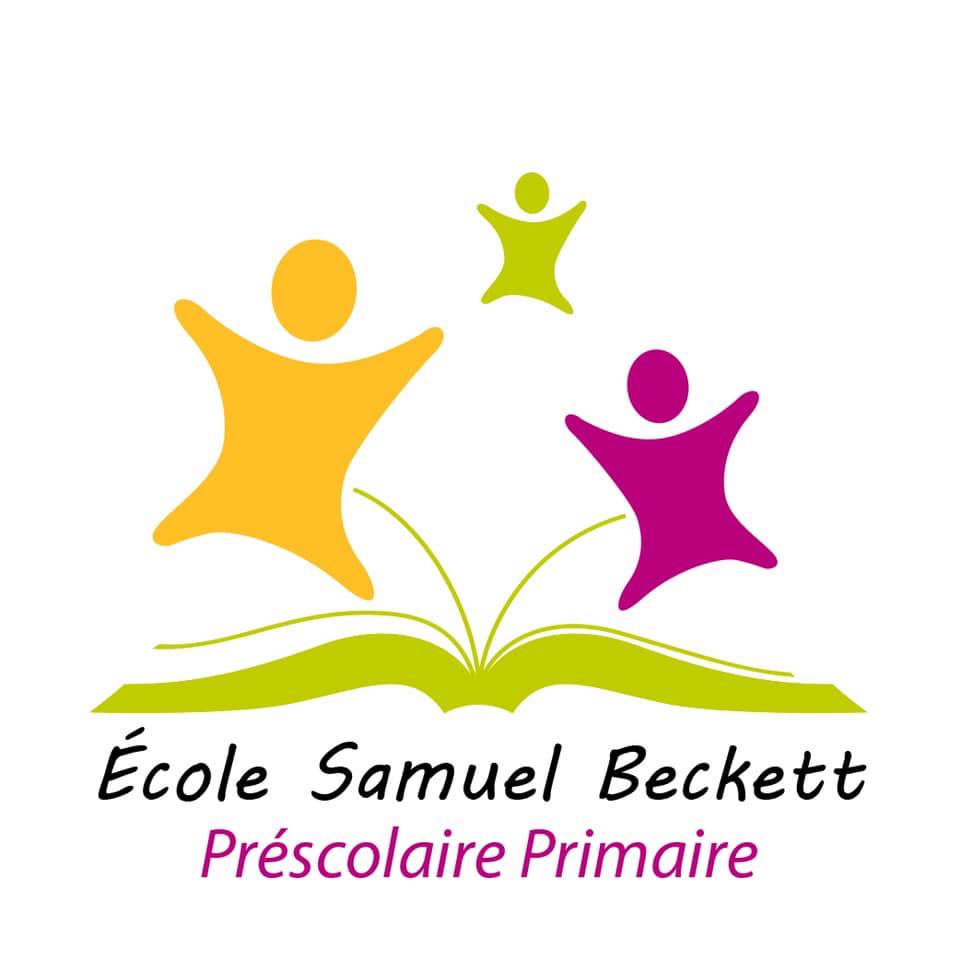 Ouvre Microsoft Word et saisis le texte suivant : Le fichier informatiqueUn fichier informatique est un ensemble de données numérisées (ensemble de 0 et 1) qui sont stockées et accessibles dans les mémoires d’un matériel informatique.Bon courageContrôle continu d’informatique 1ére période /2éme semestre Classe : CE1Nom : …………………………        prof : ADEL ELYOUNOUSSI Prénom :…………………….